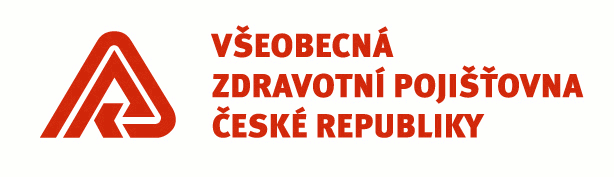 METADATA KE SMLOUVĚ NA ZÁKLADĚ VZSmlouva o díloNázev VZ:   Dodatek č. 7 ke Smlouvě o podnájmu nebytových prostor Dodatek č. 7 ke Smlouvě o podnájmu nebytových prostor Dodatek č. 7 ke Smlouvě o podnájmu nebytových prostor Evidence VZP ČR:   Druh řízení: Evid. číslo VVZ:   Předmět VZ / Limit VZ:   neuvedenoZadávající útvar:   EO – Provozní oddělení RP BrnoEO – Provozní oddělení RP BrnoEO – Provozní oddělení RP BrnoMetadata podle § 5 odst. 5 Zákona
(podklad pro uveřejnění prostřednictvím registru smluv)Metadata podle § 5 odst. 5 Zákona
(podklad pro uveřejnění prostřednictvím registru smluv)Označení smlouvyDodatek č. 7 ke Smlouvě o podnájmu nebytových  prostor podle zákona č. 116/90 Sb. ze dne 26. 1. 2002 Identifikace smluvních stran [§ 5 odst. 5 písm. a) Zákona]1. Všeobecná zdravotní pojišťovna České republikyIČO: 411975182. Poliklinika Města Bystřice nad Pernštejnem s.r.o.IČO: 26233819Vymezení předmětu smlouvy[§ 5 odst. 5 písm. b) Zákona]Předmětem dodatku č. 7/2018 je snížení platby za telefonní ústřednu, kterou již nepoužíváme.Cena, a pokud ji smlouva neobsahuje, hodnotu předmětu smlouvy, lze-li ji určit[§ 5 odst. 5 písm. c) Zákona]2208,00 Kč za měsíc (nájem a služby)Datum uzavření smlouvy[§ 5 odst. 5 písm. d) Zákona]1. 7. 2018